Medical Certificate for University of Oxford students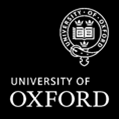 Please answer this form as fully as possible. For more information see http://www.admin.ox.ac.uk/edc/resources/medicalcerts/ Student DetailsStudent DetailsStudent DetailsStudent DetailsStudent DetailsStudent DetailsNameNameNameNameDate of birthDate of birthCollegeCollegeCollegeDegree & SubjectDegree & SubjectDegree & SubjectDetails of the medical condition or disabilityDetails of the medical condition or disabilityDetails of the medical condition or disabilityDetails of the medical condition or disabilityDetails of the medical condition or disabilityDetails of the medical condition or disabilityIs this student likely to be considered to have a disability as defined under the Equality Act 2010?Is this student likely to be considered to have a disability as defined under the Equality Act 2010?Is this student likely to be considered to have a disability as defined under the Equality Act 2010?Is this student likely to be considered to have a disability as defined under the Equality Act 2010?Is this student likely to be considered to have a disability as defined under the Equality Act 2010?Yes/No*Please detail the diagnosis (using technical medical terms only if accompanied by an explanation intelligible to a layperson).Please detail the diagnosis (using technical medical terms only if accompanied by an explanation intelligible to a layperson).How satisfied are you that you have sufficient information (e.g. from consultations or reports) to provide your opinion?How satisfied are you that you have sufficient information (e.g. from consultations or reports) to provide your opinion?Very satisfied*Very satisfied*Very satisfied*Very satisfied*How satisfied are you that you have sufficient information (e.g. from consultations or reports) to provide your opinion?How satisfied are you that you have sufficient information (e.g. from consultations or reports) to provide your opinion?Some evidence - satisfied*Some evidence - satisfied*Some evidence - satisfied*Some evidence - satisfied*How satisfied are you that you have sufficient information (e.g. from consultations or reports) to provide your opinion?How satisfied are you that you have sufficient information (e.g. from consultations or reports) to provide your opinion?Minimal independent verification*Minimal independent verification*Minimal independent verification*Minimal independent verification*Please indicate the duration of the illness and the dates on which the student was/will be affected (or indicate that the student has a long-term medical condition/disability). Please indicate the duration of the illness and the dates on which the student was/will be affected (or indicate that the student has a long-term medical condition/disability). Please explain the impact of the condition and/or its treatment, on the student’s ability to undertake any of the tasks listed below. Please indicate the degree of difficulty, and whether the impact is consistent over time, or whether there are or have been times when the impact is greater or lesser.Please explain the impact of the condition and/or its treatment, on the student’s ability to undertake any of the tasks listed below. Please indicate the degree of difficulty, and whether the impact is consistent over time, or whether there are or have been times when the impact is greater or lesser.Please explain the impact of the condition and/or its treatment, on the student’s ability to undertake any of the tasks listed below. Please indicate the degree of difficulty, and whether the impact is consistent over time, or whether there are or have been times when the impact is greater or lesser.Please explain the impact of the condition and/or its treatment, on the student’s ability to undertake any of the tasks listed below. Please indicate the degree of difficulty, and whether the impact is consistent over time, or whether there are or have been times when the impact is greater or lesser.Please explain the impact of the condition and/or its treatment, on the student’s ability to undertake any of the tasks listed below. Please indicate the degree of difficulty, and whether the impact is consistent over time, or whether there are or have been times when the impact is greater or lesser.Please explain the impact of the condition and/or its treatment, on the student’s ability to undertake any of the tasks listed below. Please indicate the degree of difficulty, and whether the impact is consistent over time, or whether there are or have been times when the impact is greater or lesser.Attend sessions (e.g. lectures, practicals, seminars, tutorials)Study (access sources, read, concentrate)Complete written work (by hand or typed, including examination submissions)Complete practical work/fieldworkSit written examinationsSit oral/practical examinationsOther (state)Attend sessions (e.g. lectures, practicals, seminars, tutorials)Study (access sources, read, concentrate)Complete written work (by hand or typed, including examination submissions)Complete practical work/fieldworkSit written examinationsSit oral/practical examinationsOther (state)Alternative Arrangements for ExaminationsAlternative Arrangements for ExaminationsAlternative Arrangements for ExaminationsAlternative Arrangements for ExaminationsAlternative Arrangements for ExaminationsAlternative Arrangements for ExaminationsIn your view, should the University consider alternative arrangements for examinations for this student?No or Not applicable*No or Not applicable*No or Not applicable*No or Not applicable*No or Not applicable*In your view, should the University consider alternative arrangements for examinations for this student?Yes, for all examinations*Yes, for all examinations*Yes, for all examinations*Yes, for all examinations*Yes, for all examinations*In your view, should the University consider alternative arrangements for examinations for this student?Yes, for the following time period(s) only*Yes, for the following time period(s) only*Yes, for the following time period(s) only*Yes, for the following time period(s) only*Yes, for the following time period(s) only*In your view, should the University consider alternative arrangements for examinations for this student?Yes, for the following types of examination only (e.g. timed written examinations, orals, practicals*)Yes, for the following types of examination only (e.g. timed written examinations, orals, practicals*)Yes, for the following types of examination only (e.g. timed written examinations, orals, practicals*)Yes, for the following types of examination only (e.g. timed written examinations, orals, practicals*)Yes, for the following types of examination only (e.g. timed written examinations, orals, practicals*)(Optional) Please offer any recommendations on alternative arrangements that the University might wish to consider. Please see Annex A of ‘Guidance for practitioners’ for examples of common adjustments to examination arrangements.Doctor’s (or other health professional’s) detailsDoctor’s (or other health professional’s) detailsDoctor’s (or other health professional’s) detailsDoctor’s (or other health professional’s) detailsDoctor’s (or other health professional’s) detailsDoctor’s (or other health professional’s) detailsFull NameFull NameFull NamePositionPositionPositionAddressAddressAddressTelephone Telephone Telephone AddressAddressAddressE-mail E-mail E-mail Professional Registration or Licensing BodyProfessional Registration or Licensing BodyProfessional Registration or Licensing BodyProfessional Registration or Licensing ReferenceProfessional Registration or Licensing ReferenceProfessional Registration or Licensing ReferenceDeclaration: I confirm that I have read and followed the ‘Guidance for medical practitioners on the use of medical certificates’, and that I have no personal connection to the student or his/her family other than in a professional capacity. I understand that this form will be used as evidence in University procedures. Declaration: I confirm that I have read and followed the ‘Guidance for medical practitioners on the use of medical certificates’, and that I have no personal connection to the student or his/her family other than in a professional capacity. I understand that this form will be used as evidence in University procedures. Declaration: I confirm that I have read and followed the ‘Guidance for medical practitioners on the use of medical certificates’, and that I have no personal connection to the student or his/her family other than in a professional capacity. I understand that this form will be used as evidence in University procedures. Declaration: I confirm that I have read and followed the ‘Guidance for medical practitioners on the use of medical certificates’, and that I have no personal connection to the student or his/her family other than in a professional capacity. I understand that this form will be used as evidence in University procedures. Declaration: I confirm that I have read and followed the ‘Guidance for medical practitioners on the use of medical certificates’, and that I have no personal connection to the student or his/her family other than in a professional capacity. I understand that this form will be used as evidence in University procedures. Declaration: I confirm that I have read and followed the ‘Guidance for medical practitioners on the use of medical certificates’, and that I have no personal connection to the student or his/her family other than in a professional capacity. I understand that this form will be used as evidence in University procedures. SignatureSignatureSignatureDateDateDate